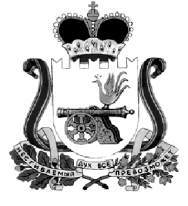 АДМИНИСТРАЦИЯ МУНИЦИПАЛЬНОГО ОБРАЗОВАНИЯ«КАРДЫМОВСКИЙ РАЙОН» СМОЛЕНСКОЙ ОБЛАСТИП О С Т А Н О В Л Е Н И Еот 28.02.2020   № 00140В целях обеспечения законных прав граждан на  безопасные  условия движения на дорогах, в соответствии с постановлением Администрации муниципального образования «Кардымовский район» Смоленской области от 02.08.2013 г № 0502 «Об утверждении порядка принятия решений о разработке муниципальных программ, их формирования и реализации в муниципальном образовании «Кардымовский район» Смоленской области», Администрация муниципального образования «Кардымовский район» Смоленской областипостановляет:Утвердить муниципальную программу «Обеспечение безопасности дорожного движения на территории муниципального образования «Кардымовский район» Смоленской области», согласно приложению к настоящему постановлению.Признать утратившим силу:- постановление Администрации муниципального образования «Кардымовский район» Смоленской области от 24.02.2014 г. № 0144 «Об утверждении муниципальной программы «Обеспечение безопасности дорожного движения на территории муниципального образования «Кардымовский район» Смоленской области на 2014-2016 годы»;- постановление Администрации муниципального образования Кардымовский район» Смоленской области от 21.04.2016 г. № 00199 «О внесении изменений в муниципальную программу «Обеспечение безопасности дорожного движения на территории  муниципального образования «Кардымовский район» Смоленской области на 2014-2020 годы»;- постановление Администрации муниципального образования «Кардымовский район» Смоленской области от 23.03. 2018 г. № 00192 «О внесении изменений в муниципальную программу «Обеспечение безопасности дорожного движения на территории муниципального образования  «Кардымовский район» Смоленской области на 2014-2020 годы»;- постановление Администрации муниципального образования «Кардымовский район» Смоленской области от 18.02.2019 г. № 00088 «О внесении изменений в постановление Администрации муниципального образования «Кардымовский район» Смоленской области от 24.02.2014 г. № 0144»;- постановление Администрации муниципального образования «Кардымовский район» Смоленской области от 11.10.2019 г. № 00633 «О внесении изменений в муниципальную программу «Обеспечение безопасности дорожного движения на территории муниципального образования «Кардымовский район» Смоленской области».3.	Опубликовать настоящее постановление на официальном сайте Администрации муниципального образования «Кардымовский район» Смоленской области в сети «Интернет».4.	Контроль исполнения настоящего постановления возложить на заместителя Главы муниципального образования «Кардымовский район» Смоленской области Д.В. Тарасова.5.	Настоящее постановление вступает в силу со дня его подписания и применяется к правоотношениям, возникшим с 1 января 2020 года.МУНИЦИПАЛЬНАЯ программа «Обеспечение безопасности дорожного движения на территории муниципального образования «Кардымовский район» Смоленской области»п. Кардымово2020ПАСПОРТмуниципальной программыРаздел 1. Содержание проблемы и обоснование необходимости ее решения программно-целевым методом.Автомобильный транспорт в современном мире имеет огромное значение для удовлетворения не только экономических, но и социальных потребностей населения. Однако процесс автомобилизации населения имеет и негативные стороны. Существенным отрицательным последствием автомобилизации населения является аварийность на автомобильном транспорте. Человечество несет не только физические и моральные потери, но и огромный материальный урон от дорожно-транспортного происшествия (ДТП). Дорожно-транспортный травматизм приводит к исключению из сферы производства людей трудоспособного возраста. Гибнут и становятся инвалидами дети. Безопасность дорожного движения является одной из важных социально-экономических и демографических задач Российской Федерации. Состояние автодорог муниципального образования не в полном объеме соответствует требованиям безопасности дорожного движения.Основными  причинами, способствующими возникновению дорожно-транспортных происшествий, являются: несоблюдение требований дорожных знаков, превышение скорости движения, нарушение правил обгона, выезд на встречную полосу движения, управление автомобилем в состоянии опьянения и другие.Изучение особенностей современного дорожно-транспортного травматизма показывает, что происходит стабильное увеличение количества ДТП, в которых пострадавшие получают травмы, характеризующиеся особой тяжестью повреждений. Общая смертность пострадавших в ДТП в 12 раз выше, чем при получении травм в результате других несчастных случаев, инвалидность - в 6 раз выше, а пострадавшие нуждаются в госпитализации в 7 раз чаще.Усугубление обстановки с аварийностью и наличие проблемы обеспечения безопасности дорожного движения требуют выработки и реализации долгосрочной стратегии. Система обеспечения безопасности дорожного движения, сформированная без применения программно-целевого метода, характеризуется недостаточной комплексностью и отсутствием эффективного механизма координации действий органов исполнительной власти и других структур, что ведет к разобщенности при осуществлении деятельности в области обеспечения безопасности дорожного движения. Принимаемые меры не носят целенаправленного характера, не подчинены единой задаче и, как следствие, не могут коренным образом изменить существующие негативные тенденции в этой области. Кроме того, в условиях дефицитности местного бюджета существенно снижаются возможности для решения задач по обеспечению безопасности дорожного движения без привлечения дополнительного финансирования.С 2014 года в районе началась реализация муниципальной программы «Обеспечение безопасности дорожного движения на территории муниципального образования «Кардымовский район» Смоленской области» на 2014 - 2020 годы.За годы реализации программы проведены следующие мероприятия:- было приобретено и распространено 300 световозвращающих приспособлений среди дошкольников и учащихся младших классов образовательных организаций;- в целях профилактики детского травматизма на дорогах, привлечения школьников к участию в пропаганде среди детей и подростков навыков безопасного поведения на дорогах, ежегодно проводятся мероприятия по подготовке и участию в областном конкурсе юных инспекторов движения «Безопасное колесо».Раздел 2. Цели, задачи и целевые показатели Программы.Основной целью Программы является сокращение количества лиц, погибших в результате дорожно-транспортных происшествий и сокращение количества ДТП с пострадавшими, а также повышение безопасности дорожного движения на территории района.Задачи Программы:- провести профилактику детского дорожно-транспортного травматизма;- повысить правовое сознание и предупредить опасное поведение участников дорожного движения;- разработка и применение эффективных схем, методов и средств организации дорожного движения.Реализация мероприятий Программы позволит обеспечить сокращение количества ДТП на дорогах муниципального образования «Кардымовский район» Смоленской области, сократить число пострадавших в ДТП, совершенствовать условия дорожного движения по улицам и дорогам муниципального образования.В ходе реализации программы на территории муниципального образования «Кардымовский район» Смоленской области ожидается достижение следующих целевых показателей:Раздел 3. Перечень программных мероприятий.Перечень программных мероприятий указан в приложении к Программе.Раздел 4. Обоснование ресурсного обеспечения программы.Общий объем финансирования Программы за счет средств бюджета муниципального образования «Кардымовский район» Смоленской области (далее также - районный бюджет) составит 150,0 тыс. рублей,в т.ч. по годам:2020 год - 25,0 тыс. рублей,2021 год - 25,0 тыс. рублей,2022 год - 25,0 тыс. рублей,2023 год - 25,0 тыс. рублей,2024 год - 25,0 тыс. рублей,2025 год - 25,0 тыс. рублей.Объемы финансирования мероприятий Программы подлежат ежегодному уточнению с учетом с учетом складывающейся экономической ситуации по всем направлениям, а также объемом районного бюджета на соответствующий финансовый год, предусматривающих средства на реализацию Программы.Раздел 5. Механизм реализации программы.Механизм реализации Программы - это система скоординированных по срокам и объему финансирования мероприятий, обеспечивающих достижение намеченных результатов.Исполнителями Программы являются структурные подразделения Администрации муниципального образования «Кардымовский район» Кардымовского района и муниципальные бюджетные учреждения.Исполнители Программы несут ответственность за качественное и своевременное исполнение программных мероприятий, целевое и рациональное использование выделяемых на их реализацию бюджетных средств.Управление Программой осуществляет заказчик Программы.Заказчик Программы:- обеспечивает реализацию Программы и её финансирование;- осуществляет координацию деятельности её исполнителей и участников;- представляет в установленном порядке предложения по уточнению перечня мероприятий Программы на очередной финансовый год;- осуществляет мониторинг результатов реализации мероприятий Программы;- осуществляет формирование аналитической информации о реализации мероприятий Программы;- контролирует целевое и эффективное использование выделенных бюджетных средств;- осуществляет подготовку и предоставление ежегодных отчетов о реализации Программы;- организует размещение на интернет-сайте текста Программы и информацию о результатах её реализации.Порядок финансирования мероприятий программы из средств районного бюджета осуществляется путем выделения средств с последующим перечислением исполнителям конкретных мероприятий в установленном законом порядке.Корректировка программных мероприятий и их ресурсного обеспечения в ходе реализации Программы осуществляется путем внесения изменений в Программу и оформляется Постановлением Администрации муниципального образования «Кардымовский район».Контроль за реализацией муниципальной программы осуществляется заместителем Главы муниципального образования «Кардымовский район» Смоленской области.ПЕРЕЧЕНЬпрограммных мероприятийОб утверждении муниципальной программы «Обеспечение безопасности дорожного движения на территории муниципального образования «Кардымовский район» Смоленской области»Глава муниципального образования «Кардымовский район» Смоленской областиП.П. НикитенковУТВЕРЖДЕНАпостановлением Администрации муниципального образования «Кардымовский район» Смоленской области от 28.02.2020 № 00140Наименование ПрограммыМуниципальная программа «Обеспечение безопасности дорожного движения на территории муниципального образования «Кардымовский район» Смоленской области» (далее – муниципальная программа)Основание дляразработки ПрограммыФедеральный закон от 06.10.2003 г. №131-ФЗ       «Об общих принципах организации местного самоуправления в Российской Федерации»;Федеральный закон от 10.12.1995 г. № 196-ФЗ        «О безопасности дорожного движения»;Федеральный закон от 08.11.2007 г. № 257-ФЗ       «Об автомобильных дорогах и о дорожной деятельности в Российской Федерации и о внесении изменений в отдельные законодательные акты Российской Федерации»Заказчик ПрограммыОтдел строительства, ЖКХ, транспорта, связи Администрации муниципального образования «Кардымовский район» Смоленской областиРазработчик (разработчики) ПрограммыОтдел строительства, ЖКХ, транспорта, связи Администрации муниципального образования «Кардымовский район» Смоленской областиЦели и задачи ПрограммыЦель Программы - сокращение количества лиц, погибших в результате дорожно-транспортных происшествий и сокращение количества ДТП с пострадавшими, а также повышение безопасности дорожного движения на территории района.Задачи программы:- профилактика детского дорожно-транспортного травматизма;- повышение правового сознания и предупреждения опасного поведения участников дорожного движения;- разработка и применение эффективных схем, методов и средств организации дорожного движения.Целевые показатели Программы- количество лиц, погибших в результате дорожно- транспортных происшествий;- количество дорожно-транспортных происшествий с пострадавшими на дорогах Кардымовского района;Сроки и этапы реализации Программы2020 - 2025 гг.Источники и объёмы финансирования ПрограммыОбщий объем финансирования Программы за счет средств бюджета муниципального образования «Кардымовский район» Смоленской области (далее также - районный бюджет) составит 150,0 тыс. рублей,в т.ч. по годам:2020 год - 25,0 тыс. рублей,2021 год - 25,0 тыс. рублей,2022 год - 25,0 тыс. рублей,2023 год - 25,0 тыс. рублей,2024 год - 25,0 тыс. рублей,2025 год - 25,0 тыс. рублей.№ПоказательЕд. изм.Ожидаемые конечные результаты реализации ПрограммыОжидаемые конечные результаты реализации ПрограммыОжидаемые конечные результаты реализации ПрограммыОжидаемые конечные результаты реализации ПрограммыОжидаемые конечные результаты реализации ПрограммыОжидаемые конечные результаты реализации Программы№ПоказательЕд. изм.2020202120222023202420251.Количество лиц, погибших в результате дорожно-транспортных происшествий на территории муниципального образования «Кардымовский район» Смоленской областичел0000002.Количество ДТП с пострадавшими на дорогах Кардымовского районаед.000000Приложениек муниципальной программе «Обеспечение безопасности дорожного движения на территории муниципального образования «Кардымовский район» Смоленской области»№п/пНаименованиемероприятияСрок реализацииИсполнительОбъем финансирования (тыс. рублей)Объем финансирования (тыс. рублей)Объем финансирования (тыс. рублей)Объем финансирования (тыс. рублей)Объем финансирования (тыс. рублей)Объем финансирования (тыс. рублей)Объем финансирования (тыс. рублей)Источник финансирования№п/пНаименованиемероприятияСрок реализацииИсполнительвсегов том числе по годамв том числе по годамв том числе по годамв том числе по годамв том числе по годамв том числе по годамИсточник финансирования№п/пНаименованиемероприятияСрок реализацииИсполнительвсего202020212022202320242025123456789101112Задача 1. «Профилактика детского дорожно-транспортного травматизма»Задача 1. «Профилактика детского дорожно-транспортного травматизма»Задача 1. «Профилактика детского дорожно-транспортного травматизма»Задача 1. «Профилактика детского дорожно-транспортного травматизма»Задача 1. «Профилактика детского дорожно-транспортного травматизма»Задача 1. «Профилактика детского дорожно-транспортного травматизма»Задача 1. «Профилактика детского дорожно-транспортного травматизма»Задача 1. «Профилактика детского дорожно-транспортного травматизма»Задача 1. «Профилактика детского дорожно-транспортного травматизма»Задача 1. «Профилактика детского дорожно-транспортного травматизма»Задача 1. «Профилактика детского дорожно-транспортного травматизма»Задача 1. «Профилактика детского дорожно-транспортного травматизма»1.1Размещение социальной рекламы в области ПДД, ориентированной на детей школьного возраста в районной газете «Знамя труда»2020 – 2025 гг.Отдел строительства, ЖКХ, транспорта, связи Администрации муниципального образования «Кардымовский район» Смоленской области0,00,00,00,00,00,00,0Районный бюджет1.2Приобретение и распространение световозвращающих приспособлений среди дошкольников и учащихся младших классов образовательных организаций 2020 – 2025 гг.Отдел образования Администрации муниципального образования «Кардымовский район» Смоленской области60,010,010,010,010,010,010,0Районный бюджет1.3Подготовка и участие в областном конкурсе юных инспекторов движения «Безопасное колесо»2020 – 2025 гг.Отдел образования Администрации муниципального образования «Кардымовский район» Смоленской области90,015,015,015,015,015,015,0Районный бюджетИтого:в том числе:Итого:в том числе:Итого:в том числе:Итого:в том числе:150,025,025,025,025,025,025,0средства районного бюджетасредства районного бюджетасредства районного бюджетасредства районного бюджета150,025,025,025,025,025,025,0внебюджетные средствавнебюджетные средствавнебюджетные средствавнебюджетные средства0,00,00,00,00,00,00,0Задача 2. Повышение правового сознания и предупреждение опасного поведения участников дорожного движенияЗадача 2. Повышение правового сознания и предупреждение опасного поведения участников дорожного движенияЗадача 2. Повышение правового сознания и предупреждение опасного поведения участников дорожного движенияЗадача 2. Повышение правового сознания и предупреждение опасного поведения участников дорожного движенияЗадача 2. Повышение правового сознания и предупреждение опасного поведения участников дорожного движенияЗадача 2. Повышение правового сознания и предупреждение опасного поведения участников дорожного движенияЗадача 2. Повышение правового сознания и предупреждение опасного поведения участников дорожного движенияЗадача 2. Повышение правового сознания и предупреждение опасного поведения участников дорожного движенияЗадача 2. Повышение правового сознания и предупреждение опасного поведения участников дорожного движенияЗадача 2. Повышение правового сознания и предупреждение опасного поведения участников дорожного движенияЗадача 2. Повышение правового сознания и предупреждение опасного поведения участников дорожного движенияЗадача 2. Повышение правового сознания и предупреждение опасного поведения участников дорожного движения2.1Размещение социальной рекламы в области ПДД, ориентированной на водителей и пешеходов в районной газете «Знамя труда»2020 – 2025 гг.Отдел строительства, ЖКХ, транспорта, связи Администрации муниципального образования «Кардымовский район» Смоленской области0,00,00,00,00,00,00,0Итого:в том числе:Итого:в том числе:Итого:в том числе:Итого:в том числе:0,00,00,00,00,00,00,0средства районного бюджетасредства районного бюджетасредства районного бюджетасредства районного бюджета0,00,00,00,00,00,00,0внебюджетные средствавнебюджетные средствавнебюджетные средствавнебюджетные средства0,00,00,00,00,00,00,0Задача 3. Разработка и применение эффективных схем, методов и средств организации дорожного движенияЗадача 3. Разработка и применение эффективных схем, методов и средств организации дорожного движенияЗадача 3. Разработка и применение эффективных схем, методов и средств организации дорожного движенияЗадача 3. Разработка и применение эффективных схем, методов и средств организации дорожного движенияЗадача 3. Разработка и применение эффективных схем, методов и средств организации дорожного движенияЗадача 3. Разработка и применение эффективных схем, методов и средств организации дорожного движенияЗадача 3. Разработка и применение эффективных схем, методов и средств организации дорожного движенияЗадача 3. Разработка и применение эффективных схем, методов и средств организации дорожного движенияЗадача 3. Разработка и применение эффективных схем, методов и средств организации дорожного движенияЗадача 3. Разработка и применение эффективных схем, методов и средств организации дорожного движенияЗадача 3. Разработка и применение эффективных схем, методов и средств организации дорожного движенияЗадача 3. Разработка и применение эффективных схем, методов и средств организации дорожного движения3.1Разработка нормативно-правовых актов направленных на формирование организационного и контрольного механизмов, обеспечивающих создание условий для БДД в Кардымовском районе2020 – 2025 гг.Отдел строительства, ЖКХ, транспорта, связи Администрации муниципального образования «Кардымовский район» Смоленской области0,00,00,00,00,00,00,0Итого:в том числе:Итого:в том числе:Итого:в том числе:Итого:в том числе:0,00,00,00,00,00,00,0средства районного бюджетасредства районного бюджетасредства районного бюджетасредства районного бюджета0,00,00,00,00,00,00,0внебюджетные средствавнебюджетные средствавнебюджетные средствавнебюджетные средства0,00,00,00,00,00,00,0Всего по программе:в том числе:Всего по программе:в том числе:Всего по программе:в том числе:Всего по программе:в том числе:150,025,025,025,025,025,025,0средства районного бюджетасредства районного бюджетасредства районного бюджетасредства районного бюджета150,025,025,025,025,025,025,0внебюджетные средствавнебюджетные средствавнебюджетные средствавнебюджетные средства0,00,00,00,00,00,00,0